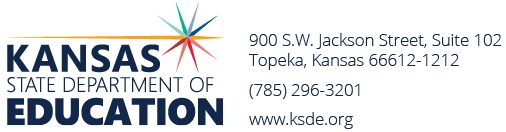 Revised May 8, 20242023-24 Bonds Requested	2022-2023 Bonds Retired + PPI (Cap) = $607,123,770* 1) Only the amount exceeding 14% of the district's assessed valuation counts against the cap.   2) Districts that have not issued bonds for 25 years do not count against the cap.   3) No single bond issue will count more than $175 million against the cap.   4) Elections held after 7/1/22 that do not qualify for state aid will not be counted against the cap.  T:bond elections/State board approval FY24/Bond int approval posted 5-8-24USDDistrict NameElection DateAmount Requested* Amount Against Cap205Bluestem8/29/2313,515,000                        0219Minneola11/7/2315,010,0000343Perry  11/7/2317,800,0000372Silver Lake11/7/2316,365,00012,674,255395 La Crosse11/7/2310,975,0000479Crest11/7/235,950,0000410Durham-Hillsboro-Lehigh1/23/2413,350,0009,206,165409Atchison2/1/2427,300,00018,415,664458Basehor-Linwood4/18/2460,000,0000435Abilene4/18/243,000,0003,000,000262Valley Center5/7/2458,900,00058,900,000348Baldwin City5/14/2417,000,0000440Halstead5/14/2428,500,00023,331,084339 Jefferson County North5/21/245,500,000421,914200Greeley County5/21/244,600,000                           0  TOTAL AGAINST CAP              $125,949,082  TOTAL AGAINST CAP              $125,949,082  TOTAL AGAINST CAP              $125,949,082  TOTAL AGAINST CAP              $125,949,082  TOTAL AGAINST CAP              $125,949,082BOND AUTHORITY REMAINING           $ 481,174,688BOND AUTHORITY REMAINING           $ 481,174,688BOND AUTHORITY REMAINING           $ 481,174,688BOND AUTHORITY REMAINING           $ 481,174,688BOND AUTHORITY REMAINING           $ 481,174,6882024-25 ESTIMATED AUTHORITY      $ 444,847,713 + Producer Price Index